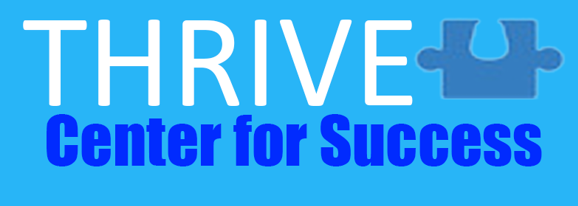                                              Notice of Open Meeting                                             Thrive Center for Success Charter School  May 25th,  2023A regular meeting of the Thrive Center for Success School Safety Committee will be held on May 25th , 2023, beginning at 11:30 am. The meeting will be held at Thrive Center for Success, 602 Pruitt Road, The Woodlands, TX 77380.The subjects to be discussed or considered, or upon which any formal action may be taken, are listed below. Items do not have to be taken in the same order as shown on this meeting notice. This is notice that some members may participate by Zoom. Convene MeetingApprove SSC Meeting MinutesSchool and Safety Updates Public Comments (Public shall be limited to 5 minutes per person.)Adjourn